          ENGAGEMENT DE VERSEMENT TAXE D’APPRENTISSAGE 2021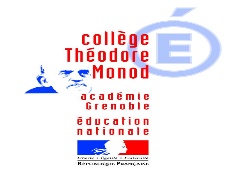           Solde de 13% affectée aux établissements technologiques et professionnelles                 Décret N°2019-1491 du 27 décembre 2019 relatif au solde de la taxe d’apprentissageVotre entreprise :…………………………………………………………………………………………………………………….Coordonnées :………………………………………………………………………………………………………………………….………………………………………………………………………………………………………………………………………………..Siren/Siret :……………………………………………………………………………………………………………………………..Contact de l’entreprise :Nom :……………………………………………………….Prénom(s) :……………………………………………………………Tél :………………………………………………… Email :…………………………………………………………………………...Votre masse salariale 2020 :…………………………… € x 0.68%=………………………………………………… €Solde Ecole de 13% TA 2021 :……………………………………………………………. €Etablissement bénéficiaire : COLLEGE T. MONOD			       5 rue des 5 chemins			      74200 MARGENCELce.0741666J@ac-grenoble.frSiret : 1974157700017Code UAI de l’établissement 0741666JMode de règlement :Montant de votre versement :………………………………………………..€ Virement :IBAN : FR76 1007 1740 0000 0010 0031 085BIC : TRPUFRP1Mentionner votre « TA » + N° de SIRET en libellé de virementOu parChèque :N°A l’ordre de : Agent comptable Théodore MONODLe principal, C. DIOT